Comité d’Indre-&-Loire de Tennis de Table Maison des Sports de Touraine - BP 100 – 37210 PARCAY MESLAY URSSAF : 37020337392141 – SIRET : 34025747600028 – NAF : 9312Z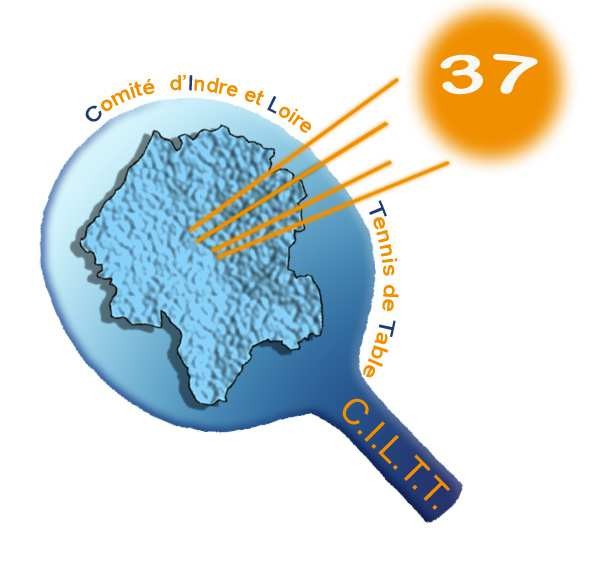 Tél. : 02 47 40 25 30 – Fax : 02 47 40 25 31E-Mail : comite.tt37@wanadoo.frSite : http://www.comite37tt.comParçay-Meslay, le 14 avril 2020Aux Président(e)s de ClubsS/C des Correspondant(e)s de ClubsMadame, Monsieur,La   saison   sportive   2019/2020   s’achève dans les conditions particulières que nous connaissons. Afin de garder un optimisme nécessaire, nous devons penser à celle de 2020/2021 qui arrive.Le   Comité   d’Indre-&-Loire   est   soucieux   de   proposer   à   chaque   club   un entrainement de qualité pour les jeunes en priorité mais aussi pour les seniors.Il    vous    propose    la    mise    à    disposition    de    l’Animateur    Technique Départemental, à raison  d’un  coût  de  prestation  de  service  à  hauteur  de  32  €  de l’heure accompagné d’une convention et de règles de fonctionnement à signer.Pour les clubs intéressés, je  vous  propose  d’envoyer  à  Monsieur  Christian VIVET  (A.T.D.)  par  courriel  à  atd.cd37@gmail.com  vos  souhaits  (horaire(s),  jour(s), périodicité) avant le 31 mai 2020.N’hésitez pas à le contacter pour toute interrogation.Veuillez agréer, Madame, Monsieur, nos salutations sportives.Gérard DUTOUR,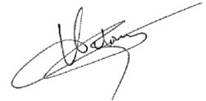 Président du Comité